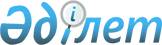 2019 - 2021 жылдарға арналған Ақтас кентінің бюджеті туралы
					
			Мерзімі біткен
			
			
		
					Қарағанды облысы Саран қалалық мәслихатының 2018 жылғы 21 желтоқсандағы № 352 шешімі. Қарағанды облысының Әділет департаментінде 2018 жылғы 26 желтоқсанда № 5091 болып тіркелді. Мерзімі өткендіктен қолданыс тоқтатылды
      Қазақстан Республикасының 2008 жылғы 4 желтоқсандағы Бюджет кодексіне, "Қазақстан Республикасындағы жергілікті мемлекеттік басқару және өзін-өзі басқару туралы" 2001 жылғы 23 қаңтардағы Қазақстан Республикасының Заңына сәйкес, Саран қалалық мәслихаты ШЕШТІ:
      1. 2019-2021 жылдарға арналған Ақтас кентінің бюджеті 1, 2, 3 қосымшаларға сәйкес, оның ішінде 2019 жылға арналған бюджет 1 қосымшаға сәйкес, келесі көлемдерде бекітілсін:
      1) кірістер – 288 915 мың теңге, оның ішінде:
      салық түсімдері – 18 039 мың теңге;
      салықтық емес түсімдер – 300 мың теңге;
      негізгі капиталды сатудан түскен түсімдер – 0 мың теңге;
      трансферттер түсімдері – 259 374 мың теңге;
      2) шығындар – 291 506 мың теңге;
      3) таза бюджеттік кредиттеу – 0 мың теңге; 
      бюджеттік кредиттер – 0 мың теңге;
      бюджеттік кредиттерді өтеу – 0 мың теңге; 
      4) қаржы активтерімен операциялар бойынша қалдық – 0 мың теңге:
      қаржы активтерін сатып алу – 0 мың теңге;
      мемлекеттің қаржы активтерін сатудан түскен түсім – 0 мың теңге;
      5) бюджет тапшылығы (профициті) – алу 2591 мың теңге;
      6) бюджет тапшылығын қаржыландыру (профицитін пайдалану) – 2591 мың теңге:
      қарыздың түсуі – 0 мың теңге;
      қарызды өтеу – 0 мың теңге;
      бюджеттік қаражаттарының пайдаланылатын қалдықтары – 2591 мың теңге.
      Ескерту. 1-тармақ жаңа редакцияда - Қарағанды облысы Саран қалалық мәслихатының 15.08.2019 № 432 (01.01.2019 бастап қолданысқа енгізіледі) шешімімен.


      2. 2019 жылға арналған Ақтас кентіінің бюджет түсімдерінің құрамында 4-қосымшаға сәйкес, жоғарғы бюджеттен берілетін нысаналы трансферттер ескерілсін.
      3. Саран қаласының 2019 жылға субвенция бюджеттен түсімі 248 683 мың теңге сомасында Ақтас кентінің бюджетінде ескерілсін.
      4. Осы шешім 2019 жылғы 1 қаңтардан бастап қолданысқа енеді. 2019 жылға арналған Ақтас кентінің бюджеті
      Ескерту. 1-қосымша жаңа редакцияда - Қарағанды облысы Саран қалалық мәслихатының 15.08.2019 № 432 (01.01.2019 бастап қолданысқа енгізіледі) шешімімен. 2020 жылға арналған Ақтас кентінің бюджеті 2021 жылға арналған Ақтас кентінің бюджеті Жоғары тұрған бюджеттен 2019 жылға Ақтас кентінің бюджетіне бөлінген нысаналы трансферттер
      Ескерту. 4-қосымша жаңа редакцияда - Қарағанды облысы Саран қалалық мәслихатының 15.05.2019 № 407 (01.01.2019 бастап қолданысқа енгізіледі) шешімімен.
					© 2012. Қазақстан Республикасы Әділет министрлігінің «Қазақстан Республикасының Заңнама және құқықтық ақпарат институты» ШЖҚ РМК
				
      Сессия төрағасы 

Ж. Жаяубаев

      Мәслихат хатшысы 

О. Баймағанбетов
Саран қалалық мәслихатының2018 жылғы 21 желтоқсандағы32 сессиясының № 352 шешіміне1 қосымша
Санаты
Санаты
Санаты
Санаты
Сомасы (мың теңге)
Сыныбы
Сыныбы
Сыныбы
Сомасы (мың теңге)
Ішкі сыныбы
Ішкі сыныбы
Сомасы (мың теңге)
Атауы
Сомасы (мың теңге)
1
2
3
4
5
І. Кірістер
288 915
1
Салықтық түсімдер
18039
01
Табыс салығы 
6500
2
Жеке табыс салығы
6500
04
Меншiкке салынатын салықтар
11500
1
Мүлiкке салынатын салықтар
310
3
Жер салығы
1650
4
Көлiк құралдарына салынатын салық
9540
05
Тауарларға, жұмыстарға және қызметтерге салынатын iшкi салықтар
39
4
Кәсiпкерлiк және кәсiби қызметтi жүргiзгенi үшiн алынатын алымдар
39
2
Салықтық емес түсiмдер
300
01
Мемлекеттік меншіктен түсетін кірістер
300
5
Мемлекет меншігіндегі мүлікті жалға беруден түсетін кірістер
300
4
Трансферттердің түсімдері
270576
02
Мемлекеттiк басқарудың жоғары тұрған органдарынан түсетiн трансферттер
270576
3
Аудандардың (облыстық маңызы бар қаланың) бюджетінен трансферттер
270576
Функционалдық топ
Функционалдық топ
Функционалдық топ
Функционалдық топ
Функционалдық топ
Сомасы (мың теңге)
Функционалдық кіші топ
Функционалдық кіші топ
Функционалдық кіші топ
Функционалдық кіші топ
Сомасы (мың теңге)
Бюджеттік бағдарламалардың әкiмшiсi
Бюджеттік бағдарламалардың әкiмшiсi
Бюджеттік бағдарламалардың әкiмшiсi
Сомасы (мың теңге)
Бағдарлама
Бағдарлама
Сомасы (мың теңге)
Атауы
Сомасы (мың теңге)
1
2
3
4
5
6
II. Шығындар
291 506
01
Жалпы сипаттағы мемлекеттiк қызметтер 
47275
1
Мемлекеттiк басқарудың жалпы функцияларын орындайтын өкiлдi, атқарушы және басқа органдар
47275
124
Аудандық маңызы бар қала, ауыл, кент, ауылдық округ әкімінің аппараты
47275
001
Аудандық маңызы бар қала, ауыл, кент, ауылдық округ әкімінің қызметін қамтамасыз ету жөніндегі қызметтер
46325
022
Мемлекеттік органның күрделі шығыстары
740
032
Ведомстволық бағыныстағы мемлекеттік мекемелер мен ұйымдардың күрделі шығыстары
210
2
Қаржылық қызмет
1000
124
Аудандық маңызы бар қала, ауыл, кент, ауылдық округ әкімінің аппараты
1000
053
Аудандық маңызы бар қаланың, ауылдың, кенттің, ауылдық округтің коммуналдық мүлкін басқару
1000
04
Бiлiм беру
49548
1
Мектепке дейiнгi тәрбие және оқыту
49548
124
Аудандық маңызы бар қала, ауыл, кент, ауылдық округ әкімінің аппараты
49548
004
Мектепке дейінгі тәрбиелеу және оқыту және мектепке дейінгі тәрбиелеу және оқыту ұйымдарында медициналық қызмет көрсетуді ұйымдастыру
49548
06
Әлеуметтiк көмек және әлеуметтiк қамсыздандыру
15058
2
Әлеуметтiк көмек
15058
124
Аудандық маңызы бар қала, ауыл, кент, ауылдық округ әкімінің аппараты
15058
003
Мұқтаж азаматтарға үйде әлеуметтік көмек көрсету
15058
07
Тұрғын үй-коммуналдық шаруашылық
49491
3
Елді-мекендерді көркейту
49491
124
Аудандық маңызы бар қала, ауыл, кент, ауылдық округ әкімінің аппараты
49491
008
Елді мекендердегі көшелерді жарықтандыру
8580
009
Елді мекендердің санитариясын қамтамасыз ету
1921
010
Жерлеу орындарын ұстау және туыстары жоқ адамдарды жерлеу
535
011
Елді мекендерді абаттандыру мен көгалдандыру
34945
08
Мәдениет, спорт, туризм және ақпараттық кеңістiк
55007
1
Мәдениет саласындағы қызмет
55007
124
Аудандық маңызы бар қала, ауыл, кент, ауылдық округ әкімінің аппараты
55007
006
Жергілікті деңгейде мәдени-демалыс жұмысын қолдау
55007
12
Көлiк және коммуникация
77637
1
Автомобиль көлiгi
77637
124
Аудандық маңызы бар қала, ауыл, кент, ауылдық округ әкімінің аппараты
77637
013
Аудандық маңызы бар қалаларда, ауылдарда, кенттерде, ауылдық округтерде автомобиль жолдарының жұмыс істеуін қамтамасыз ету
13320
045
Аудандық маңызы бар қалаларда, ауылдарда, кенттерде, ауылдық округтерде автомобиль жолдарын күрделі және орташа жөндеу
64317
ІІІ. Таза бюджеттік кредиттеу
0
Бюджеттік кредиттер
0
Функционалдық топ
Функционалдық топ
Функционалдық топ
Функционалдық топ
Функционалдық топ
Сомасы (мың теңге)
Кіші функция
Кіші функция
Кіші функция
Кіші функция
Сомасы (мың теңге)
Бюджеттік бағдарламалардың әкiмшiсi
Бюджеттік бағдарламалардың әкiмшiсi
Бюджеттік бағдарламалардың әкiмшiсi
Сомасы (мың теңге)
Бағдарлама
Бағдарлама
Сомасы (мың теңге)
Атауы
Атауы
Сомасы (мың теңге)
1
2
3
4
5
6
IV. Қаржы активтерімен операциялар бойынша сальдо
0
Қаржы активтерін сатып алу
0 
Санаты
Санаты
Санаты
Санаты
Сыныбы
Сыныбы
Сыныбы
Iшкi сыныбы
Iшкi сыныбы
Атауы
1
2
3
4
5
Мемлекеттің қаржы активтерін сатудан түсетін түсімдер
0
Атауы
Сомасы (мың теңге)
1
2
V. Бюджеттің тапшылығы (профициті)
- 2591
VI. Бюджет тапшылығын (профицитін пайдалану) қаржыландыру
2591Саран қалалық мәслихатының2018 жылғы 21 желтоқсандағы32 сессиясының № 352 шешіміне2 қосымша
Санаты
Санаты
Санаты
Санаты
Сомасы (мың теңге)
Сыныбы
Сыныбы
Сыныбы
Сомасы (мың теңге)
Ішкі сыныбы
Ішкі сыныбы
Сомасы (мың теңге)
Атауы
Сомасы (мың теңге)
1
2
3
4
5
І. Кірістер
256349
1
Салықтық түсімдер
21707
01
Табыс салығы 
7596
2
Жеке табыс салығы
7596
04
Меншiкке салынатын салықтар
14044
1
Мүлiкке салынатын салықтар
856
3
Жер салығы
2400
4
Көлiк құралдарына салынатын салық
10788
05
Тауарларға, жұмыстарға және қызметтерге салынатын iшкi салықтар
67
4
Кәсiпкерлiк және кәсiби қызметтi жүргiзгенi үшiн алынатын алымдар
67
2
Салықтық емес түсiмдер
761
01
Мемлекеттік меншіктен түсетін кірістер
636
5
Мемлекет меншігіндегі мүлікті жалға беруден түсетін кірістер
636
04
Мемлекеттік бюджеттен қаржыландырылатын, сондай-ақ Қазақстан Республикасы Ұлттық Банкінің бюджетінен (шығыстар сметасынан) қамтылатын және қаржыландырылатын мемлекеттік мекемелер салатын айыппұлдар, өсімпұлдар, санкциялар, өндіріп алулар
125
1
Мұнай секторы ұйымдарынан және Жәбірленушілерге өтемақы қорына түсетін түсімдерді қоспағанда, мемлекеттік бюджеттен қаржыландырылатын, сондай-ақ Қазақстан Республикасы Ұлттық Банкінің бюджетінен (шығыстар сметасынан) қамтылатын және қаржыландырылатын мемлекеттік мекемелер салатын айыппұлдар, өсімпұлдар, санкциялар, өндіріп алулар
125
4
Трансферттердің түсімдері
233881
02
Мемлекеттiк басқарудың жоғары тұрған органдарынан түсетiн трансферттер
233881
3
Аудандардың (облыстық маңызы бар қаланың) бюджетінен трансферттер
233881
Функционалдық топ
Функционалдық топ
Функционалдық топ
Функционалдық топ
Функционалдық топ
Сомасы (мың теңге)
Функционалдық кіші топ
Функционалдық кіші топ
Функционалдық кіші топ
Функционалдық кіші топ
Сомасы (мың теңге)
Бюджеттік бағдарламалардың әкiмшiсi
Бюджеттік бағдарламалардың әкiмшiсi
Бюджеттік бағдарламалардың әкiмшiсi
Сомасы (мың теңге)
Бағдарлама 
Бағдарлама 
Сомасы (мың теңге)
Атауы
Сомасы (мың теңге)
1
2
3
4
5
6
II. Шығындар
256349
01
Жалпы сипаттағы мемлекеттiк қызметтер 
51067
1
Мемлекеттiк басқарудың жалпы функцияларын орындайтын өкiлдi, атқарушы және басқа органдар
50067
124
Аудандық маңызы бар қала, ауыл, кент, ауылдық округ әкімінің аппараты
50067
001
Аудандық маңызы бар қала, ауыл, кент, ауылдық округ әкімінің қызметін қамтамасыз ету жөніндегі қызметтер
49267
022
Мемлекеттік органның күрделі шығыстары
500
032
Ведомстволық бағыныстағы мемлекеттік мекемелер мен ұйымдардың күрделі шығыстары
300
2
Қаржылық қызмет
1000
124
Аудандық маңызы бар қала, ауыл, кент, ауылдық округ әкімінің аппараты
1000
053
Аудандық маңызы бар қаланың, ауылдың, кенттің, ауылдық округтің коммуналдық мүлкін басқару
1000
04
Бiлiм беру
45938
1
Мектепке дейiнгi тәрбие және оқыту
45938
124
Аудандық маңызы бар қала, ауыл, кент, ауылдық округ әкімінің аппараты
45938
004
Мектепке дейінгі тәрбиелеу және оқыту және мектепке дейінгі тәрбиелеу және оқыту ұйымдарында медициналық қызмет көрсетуді ұйымдастыру
45938
06
Әлеуметтiк көмек және әлеуметтiк қамсыздандыру
13340
2
Әлеуметтiк көмек
13340
124
Аудандық маңызы бар қала, ауыл, кент, ауылдық округ әкімінің аппараты
13340
003
Мұқтаж азаматтарға үйде әлеуметтік көмек көрсету
13340
07
Тұрғын үй-коммуналдық шаруашылық
38390
3
Елді-мекендерді көркейту
38390
124
Аудандық маңызы бар қала, ауыл, кент, ауылдық округ әкімінің аппараты
38390
008
Елді мекендердегі көшелерді жарықтандыру
5989
009
Елді мекендердің санитариясын қамтамасыз ету
1921
010
Жерлеу орындарын ұстау және туыстары жоқ адамдарды жерлеу
535
011
Елді мекендерді абаттандыру мен көгалдандыру
29945
08
Мәдениет, спорт, туризм және ақпараттық кеңістiк
51191
1
Мәдениет саласындағы қызмет
51191
124
Аудандық маңызы бар қала, ауыл, кент, ауылдық округ әкімінің аппараты
51191
006
Жергілікті деңгейде мәдени-демалыс жұмысын қолдау
51191
12
Көлiк және коммуникация
56423
1
Автомобиль көлiгi
56423
124
Аудандық маңызы бар қала, ауыл, кент, ауылдық округ әкімінің аппараты
56423
013
Аудандық маңызы бар қалаларда, ауылдарда, кенттерде, ауылдық округтерде автомобиль жолдарының жұмыс істеуін қамтамасыз ету
6154
045
Аудандық маңызы бар қалаларда, ауылдарда, кенттерде, ауылдық округтерде автомобиль жолдарын күрделі және орташа жөндеу
50269
ІІІ. Таза бюджеттік кредиттеу
0
Бюджеттік кредиттер
0
Функционалдық топ
Функционалдық топ
Функционалдық топ
Функционалдық топ
Функционалдық топ
Сомасы (мың теңге)
Кіші функция
Кіші функция
Кіші функция
Кіші функция
Сомасы (мың теңге)
Бюджеттік бағдарламалардың әкiмшiсi
Бюджеттік бағдарламалардың әкiмшiсi
Бюджеттік бағдарламалардың әкiмшiсi
Сомасы (мың теңге)
Бағдарлама
Бағдарлама
Сомасы (мың теңге)
Атауы
Сомасы (мың теңге)
1
2
3
4
5
6
IV. Қаржы активтерімен операциялар бойынша сальдо
0
Қаржы активтерін сатып алу
0 
Санаты
Санаты
Санаты
Санаты
Сомасы (мың теңге)
Сыныбы
Сыныбы
Сыныбы
Сомасы (мың теңге)
Iшкi сыныбы
Iшкi сыныбы
Сомасы (мың теңге)
Атауы
Сомасы (мың теңге)
1
2
3
4
5
Мемлекеттің қаржы активтерін сатудан түсетін түсімдер
0
Атауы
Сомасы (мың теңге)
1
2
V. Бюджеттің тапшылығы (профициті)
0
VI.Бюджет тапшылығын (профицитін пайдалану) қаржыландыру
0Саран қалалық мәслихатының2018 жылғы 21 желтоқсандағы32 сессиясының № 352 шешіміне3 қосымша
Санаты
Санаты
Санаты
Санаты
Сомасы (мың теңге)
Сыныбы
Сыныбы
Сыныбы
Сомасы (мың теңге)
Ішкі сыныбы
Ішкі сыныбы
Сомасы (мың теңге)
Атауы
Сомасы (мың теңге)
1
2
3
4
5
І. Кірістер
273650
1
Салықтық түсімдер
30697
01
Табыс салығы 
6987
2
Жеке табыс салығы
6987
04
Меншiкке салынатын салықтар
23587
1
Мүлiкке салынатын салықтар
900
3
Жер салығы
3600
4
Көлiк құралдарына салынатын салық
19087
05
Тауарларға, жұмыстарға және қызметтерге салынатын iшкi салықтар
123
4
Кәсiпкерлiк және кәсiби қызметтi жүргiзгенi үшiн алынатын алымдар
123
2
Салықтық емес түсiмдер
886
01
Мемлекеттік меншіктен түсетін кірістер
636
5
Мемлекет меншігіндегі мүлікті жалға беруден түсетін кірістер
636
04
Мемлекеттік бюджеттен қаржыландырылатын, сондай-ақ Қазақстан Республикасы Ұлттық Банкінің бюджетінен (шығыстар сметасынан) қамтылатын және қаржыландырылатын мемлекеттік мекемелер салатын айыппұлдар, өсімпұлдар, санкциялар, өндіріп алулар
250
1
Мұнай секторы ұйымдарынан және Жәбірленушілерге өтемақы қорына түсетін түсімдерді қоспағанда, мемлекеттік бюджеттен қаржыландырылатын, сондай-ақ Қазақстан Республикасы Ұлттық Банкінің бюджетінен (шығыстар сметасынан) қамтылатын және қаржыландырылатын мемлекеттік мекемелер салатын айыппұлдар, өсімпұлдар, санкциялар, өндіріп алулар
250
4
Трансферттердің түсімдері
242067
02
Мемлекеттiк басқарудың жоғары тұрған органдарынан түсетiн трансферттер
242067
3
Аудандардың (облыстық маңызы бар қаланың) бюджетінен трансферттер
242067
Функционалдық топ
Функционалдық топ
Функционалдық топ
Функционалдық топ
Функционалдық топ
Сомасы (мың теңге)
Функционалдық кіші топ
Функционалдық кіші топ
Функционалдық кіші топ
Функционалдық кіші топ
Сомасы (мың теңге)
Бюджеттік бағдарламалардың әкiмшiсi
Бюджеттік бағдарламалардың әкiмшiсi
Бюджеттік бағдарламалардың әкiмшiсi
Сомасы (мың теңге)
Бағдарлама 
Бағдарлама 
Сомасы (мың теңге)
Атауы
Сомасы (мың теңге)
1
2
3
4
5
6
II. Шығындар
273650
01
Жалпы сипаттағы мемлекеттiк қызметтер 
50267
1
Мемлекеттiк басқарудың жалпы функцияларын орындайтын өкiлдi, атқарушы және басқа органдар
49267
124
Аудандық маңызы бар қала, ауыл, кент, ауылдық округ әкімінің аппараты
49267
001
Аудандық маңызы бар қала, ауыл, кент, ауылдық округ әкімінің қызметін қамтамасыз ету жөніндегі қызметтер
49267
2
Қаржылық қызмет
1000
124
Аудандық маңызы бар қала, ауыл, кент, ауылдық округ әкімінің аппараты
1000
053
Аудандық маңызы бар қаланың, ауылдың, кенттің, ауылдық округтің коммуналдық мүлкін басқару
1000
04
Бiлiм беру
45938
1
Мектепке дейiнгi тәрбие және оқыту
45938
124
Аудандық маңызы бар қала, ауыл, кент, ауылдық округ әкімінің аппараты
45938
004
Мектепке дейінгі тәрбиелеу және оқыту және мектепке дейінгі тәрбиелеу және оқыту ұйымдарында медициналық қызмет көрсетуді ұйымдастыру
45938
06
Әлеуметтiк көмек және әлеуметтiк қамсыздандыру
13340
2
Әлеуметтiк көмек
13340
124
Аудандық маңызы бар қала, ауыл, кент, ауылдық округ әкімінің аппараты
13340
003
Мұқтаж азаматтарға үйде әлеуметтік көмек көрсету
13340
07
Тұрғын үй-коммуналдық шаруашылық
38390
3
Елді-мекендерді көркейту
38390
124
Аудандық маңызы бар қала, ауыл, кент, ауылдық округ әкімінің аппараты
38390
008
Елді мекендердегі көшелерді жарықтандыру
5989
009
Елді мекендердің санитариясын қамтамасыз ету
1921
010
Жерлеу орындарын ұстау және туыстары жоқ адамдарды жерлеу
535
011
Елді мекендерді абаттандыру мен көгалдандыру
29945
08
Мәдениет, спорт, туризм және ақпараттық кеңістiк
51191
1
Мәдениет саласындағы қызмет
51191
124
Аудандық маңызы бар қала, ауыл, кент, ауылдық округ әкімінің аппараты
51191
006
Жергілікті деңгейде мәдени-демалыс жұмысын қолдау
51191
12
Көлiк және коммуникация
74524
1
Автомобиль көлiгi
74524
124
Аудандық маңызы бар қала, ауыл, кент, ауылдық округ әкімінің аппараты
74524
013
Аудандық маңызы бар қалаларда, ауылдарда, кенттерде, ауылдық округтерде автомобиль жолдарының жұмыс істеуін қамтамасыз ету
6154
045
Аудандық маңызы бар қалаларда, ауылдарда, кенттерде, ауылдық округтерде автомобиль жолдарын күрделі және орташа жөндеу
68370
ІІІ. Таза бюджеттік кредиттеу
0
Бюджеттік кредиттер
0
Функционалдық топ
Функционалдық топ
Функционалдық топ
Функционалдық топ
Функционалдық топ
Сомасы (мың теңге)
Кіші функция
Кіші функция
Кіші функция
Кіші функция
Сомасы (мың теңге)
Бюджеттік бағдарламалардың әкiмшiсi
Бюджеттік бағдарламалардың әкiмшiсi
Бюджеттік бағдарламалардың әкiмшiсi
Сомасы (мың теңге)
Бағдарлама
Бағдарлама
Сомасы (мың теңге)
Атауы
Сомасы (мың теңге)
1
2
3
4
5
6
IV. Қаржы активтерімен операциялар бойынша сальдо
0
Қаржы активтерін сатып алу
0 
Санаты
Санаты
Санаты
Санаты
Сомасы (мың теңге)
Сыныбы
Сыныбы
Сыныбы
Сомасы (мың теңге)
Iшкi сыныбы
Iшкi сыныбы
Сомасы (мың теңге)
Атауы
Сомасы (мың теңге)
1
2
3
4
5
Мемлекеттің қаржы активтерін сатудан түсетін түсімдер
0
Атауы
Сомасы (мың теңге)
1
2
V. Бюджеттің тапшылығы (профициті)
0
VI. Бюджет тапшылығын (профицитін пайдалану) қаржыландыру
0Саран қалалық мәслихатының2018 жылғы 21 желтоқсандағы32 сессиясының № 352 шешіміне4 қосымша
Атауы
Сомасы, (мың теңге)
1
2
Барлығы
21893
Ағымдағы нысаналы трансферттер:
21893
Еңбек ақының ең аз мөлшеріне өзгертулер енгізілуіне байланысты, мемлекеттік бюджет қаржысы есебіне қарайтын ұйымдардың, қазыналық кәсіпорындардың қызметкерлеріне, азаматтық қызметкерлердің жекелеген санаттарына еңбекақысын көтеру
21893